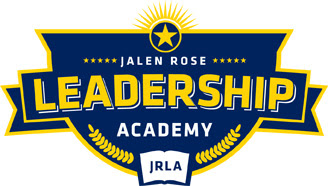 Jalen Rose Leadership AcademyEmployee Compensation InformationFY 2019-2020Salary and benefits information as per the adopted 2019-20 budget are noted below for employees of Jalen Rose Leadership Academy in excess of $100,000 for the fiscal year 2019-2020.  Position:  PrincipalSalary105,000 BenefitsHealth Insurance            13,808 Retirement             6,300Employer Social Security             7,771 Workers Comp                205 State Unemployment                421 